Upravni odbor rukometnog saveza Splitsko-dalmatinske županije održao je svoju 17. sjednicu dana 14.03.2018.godines početkom u 10:30satiu sportskom centru u Kaštel GomiliciSjednicu je otvorio i vodio predsjednik RS SDŽ-e Joško Čizmić,  konstatirao  da postoji kvorum za donošenje pravovaljanih odluka i u kratkim crtama objasnio zašto je sazvana ova sjednica UO-a. Zatim je predložio dnevni red i prijedlog stavlja na usvajanje.Predloženi dnevni red usvojen je jednoglasno kako slijedi:DNEVNI RED:Usvajanje zapisnika sa 15. i 16. sjednice Financijsko izviješće za 2017. godinu Inventurna komisija – izviješćeOčitovanja klubova-članica prema Zaključku Upravnog odbora broj: 1.3.2./2018, od 21.02.2018. godine o Odluci Upravnog odbora-a Hrvatskog rukometnog saveza o povećanju iznosa pristojbi za suce i nadzornike suđenja u natjecateljskoj sezoni 2017/18 – izviješćeRaznoErste rukometna liga DalmacijeODLUKE I ZAKLJUČCI:Usvajanje zapisnika sa 15. i 16. sjednice Prethodno - predsjednik Joško Čizmić  konstatira da nije bilo pisanih primjedbi na tekst zapisnika sa 15. sjednice OU-a od 19.02.2018. godine i 16.sjednice UO-a od 21.02.2018. godine, te daje zapisnike UO-a  RS SDŽ-e na raspravu.Rasprava – nije je bilo.ZaključakPrijedlog Zaključka - Predsjednik  Joško Čizmić daje zapisnik sa 15. sjednice OU-a od 19.02.2018. godine i 16.sjednice UO-a od 21.02.2018. godine na usvajanje.Zaključak - Jednoglasno se usvajaju zapisnici sa15. sjednice OU-a od 19.02.2018. godine i 16.sjednice UO-a od 21.02.2018. godine.Financijsko izviješće za 2017. godinu Financijsko izviješće za 2017. godinu (za FINA-u)Prethodno - predsjednik Joško Čizmić  informira u bitnom cjelinu Financijskog izvješća za 2017. za FINA-u (u prilogu zapisnika).Rasprava – nije je bilo.OdlukaPrijedlog Odluke - Predsjednik  Joško Čizmić daje prijedlog Financijskog izvješća za 2017. za FINA-una usvajanje.Odluka – Jednoglasno se usvaja Financijsko izvješće za 2017. za FINA-u;Financijsko izvješće za 2017. za FINA-u sastavni je dio ove Odluke.Financijsko izviješće za 2017. godinu (za Skupštinu)Prethodno - predsjednik Joško Čizmić  informira u bitnom cjelinu Prijedloga Financijskog izvješća za 2017. za Skupštinu (u prilogu zapisnika).Rasprava – nije je bilo.OdlukaPrijedlog Odluke - Predsjednik  Joško Čizmić daje prijedlog Financijskog izvješća za 2017. Skupštinu na usvajanje.Odluka – Jednoglasno se usvaja prijedlog Financijsko izvješće za 2017. za Skupštinu;Prijedlog Financijskog izvješća za 2017. za Skupštinu sastavni je dio ove Odluke;Sukladno članku 63., stavak 1., točka 2., alineja 4. Statuta Rukometnog saveza Splitsko dalmatinske županije ova Odluka s Prijedlogom Financijskog izviješće proslijedit će se Skupštini na daljnji postupak donošenja.Inventurna komisija – izviješćePrethodno - predsjednik Joško Čizmić  informira u bitnom o izviještaju Inventurne komisije i navodi:da je IK imenovana Odlukom Upravnog odbora broj: 6.3./2018. Od 22.11.2017. godine u sastavu:Goran Kosor  - za predsjednika Petar MetličićStanko Rajković;da je razdoblju od 20.12.2017. do 05.01.2018. godine Inventurna komisija u sjedištu Saveza bila dužna obaviti sveobuhvatan popis sa stanjem na dan 31. prosinca 2017. godine: dugotrajne i kratkotrajne nefinancijske imovine, financijske imovine,potraživanja i obveza;da je nakon obavljenog popisa Inventurna komisija dužna osobama ovlaštenim za zastupanje Saveza predati Izvješće o rezultatima popisa s obrazloženjima, mišljenjima i prijedlozima u svezi inventurnih razlika.da je Izvješće o rezultatima popisa s obrazloženjima, mišljenjima i prijedlozima u svezi inventurnih razlika predano Predsjedniku dana 15.01.2018. godine.  (u prilogu zapisnika).Rasprava – nije je bilo.OdlukaPrijedlog Odluke - Predsjednik  Joško Čizmić daje izviještaj Inventurne komisije na usvajanje.Odluka–jednoglasno – U cijelosti se prihvaća Izvješće Inventurne komisije za 2017. godinu u svezi obavljanog godišnjeg popisa, rezultatima popisa s obrazloženjima, mišljenjima i prijedlozima u svezi inventurnih razlika, broj:3.1./2018, od 15.01.2018. godine;Izvješće o rezultatima popisa s obrazloženjima, mišljenjima i prijedlozima u svezi inventurnih razlika sastavni je dio ove Odluke.Očitovanja klubova-članica prema Zaključku Upravnog odbora broj: 1.3.2./2018, od 21.02.2018. godine o Odluci Upravnog odbora-a Hrvatskog rukometnog saveza o povećanju iznosa pristojbi za suce i nadzornike suđenja u natjecateljskoj sezoni 2017/18 – izviješćePrethodno – predsjednik Joško Čizmić  izvješćuje:da je UO Saveza na svojoj 15.sjednici donio Zaključak broj: 3.3.2./2018, od 19.02.2018. godine o Odluci Upravnog odbora-a Hrvatskog rukometnog saveza o povećanju iznosa pristojbi za suce i nadzornike suđenja u natjecateljskoj sezoni 2017/18 slijedećeg sadržaja:Usvaja se Prijedlog stava RSSDŽ-e sa 15. sjednice održane 19.02.2018. godine o Odluci Upravnog odbora-a Hrvatskog rukometnog saveza o povećanju iznosa pristojbi za suce i nadzornike suđenja u natjecateljskoj sezoni 2017/18.Utvrđuje se da je Savez o predmetnoj problematici izrazio svoje stavove i prijedloge svojim zaključkom broj: 1.3.1.2./2018, od 06.02.2018. godine, te ih je žurno dostavio HRS-u.HRS odnosno nadležno tijelo Saveza odbilo je raspravljati i očitovati se na predmetni stav RSSDŽ pa je RSSDŽ-e prisiljen poduzimati i druge korake radi čuvanja svoje vjerodostojnosti i zakonitog postupanja svih čimbenika unutar HRS-a, pa i same krovne organizacije i tijela organizacije.RSSDŽ drži da je za daljnje akcije Saveza potrebna podrška svih članica Saveza te se pozivaju sve članice Saveza  da Savezu dostave Očitovanje o suglasnosti sa stavovima Saveza, ukoliko se članice slažu sa stavom.Ukoliko Savez dobije podršku članica Saveza svi klubovi RSSDŽ-e prestat će sa natjecanjima u svim uzrastima dana 10/11. 03. 2018.Izjave se trebaju dostaviti Savezu najkasnije do do 26.02.2918. i to putem e-mail poruke i preporučenom pošiljkom s povratnicom.Očitovanje treba biti ovjerena pečatom kluba (članice Saveza) i potpisana od osobe ovlaštene za zastupanje.Tekst Očitovanja sastavni je dio ovog Zaključka(u prilogu).Zadužuje se Tajnik Saveza da o ovom Zaključku obavijesti, sve članice RSSDŽ-e.da je predmetni Zaključak donesen iz razloga što HRS nije ispoštovao svoju obvezu da u primjerenom roku odgovori na opravdane prijedloge i zahtjeve RSSDŽ-e te da je, stoga, RSSDŽ-e prisiljen poduzimati i druge korake radi čuvanja svoje vjerodostojnosti i zakonitog postupanja svih čimbenika unutar HRS-a, pa i same krovne organizacije i tijela organizacije;da je zbog svega navedenog Savez držao da je potrebno zatražiti podršku i stavove svih članica RSSDŽ-e, te da je u tom smislu sačinjen obrazac OČITOVANJA klubova-članica koje su trebali biti dostavljeni Savezu do 26.02.2918.;da su se povodom dostavljenih dokumenata sa 15.sjednice UO-a Savezu javili klubovi-članice koji su, između ostalog, upozorili i na posljedice njihovog potpisivanja priloženog očitovanja odnosno na nespretno definiranu točku 3. predmetnog Očitovanja jer stipulacija te točke nije u interesu rukometnih klubova te smatraju da bi se ona trebala izmijeniti i glasiti: „Ukoliko se Odluka Upravnog odbora-a Hrvatskog rukometnog saveza o povećanju iznosa pristojbi za suce i nadzornike suđenja u natjecateljskoj sezoni 2017/2018 ne stavi izvan snage u smislu točaka 1. i 2. ovog Očitovanja naš Klub istu neće provoditi zato što je smatramo nepoštenom poslovnom praksom koja je u suprotnosti sa Zakonom o obveznim odnosima i pristojbe će plaćati prema iznosima utvrđeni  Odlukom o pristojbama koja je bila važeća u natjecateljskoj sezoni 2016/2017, počevši od dana 10./11.03.2018. godine.''da bi stipulacija točke 3. Očitovanja u predloženom obliku u konačnici značila da će klubovi svoja prvenstva odigrati do kraja prema uvjetima iz sezone 2016/17 pod svjesnom prijetnjom pokretanja stegovnog postupka od strane HRS-a prema klubu - isključenja iz daljnjeg natjecanja;da bi ovakvim rješenjem problema bilo prepušteno HRS-u da pokaže kako uistinu radi u interesu rukometa i svojih osnivača - rukometnih klubova, pa Savez na prijedlog Klubova-članica smatra da je zabrana odigravanja utakmica od strane HRS-a  puno bolja opcija nego da klubovi-članice sami istupe iz natjecanja jer, uostalom, u tom slučaju postoji i mogućnost da rukometni klubovi mogu pokrenuti postupak naknade štete;da je zbog svega navedenog na 16.sjednici UO-a jednoglasno donesen Zaključak :Prijedlog klubova-članica o izmjenama i dopunama Očitovanja se usvaja;Točka3. Očitovanja mijenja se i glasi:„Ukoliko se Odluka Upravnog odbora-a Hrvatskog rukometnog saveza o povećanju iznosa pristojbi za suce i nadzornike suđenja u natjecateljskoj sezoni 2017/2018 ne stavi izvan snage u smislu točaka 1. i 2. ovog Očitovanja naš Klub istu neće provoditi zato što je smatramo nepoštenom poslovnom praksom koja je u suprotnosti sa Zakonom o obveznim odnosima i pristojbe će plaćati prema iznosima utvrđenim Odlukom o pristojbama koja je bila važeća u natjecateljskoj sezoni 2016/2017, počevši od dana 10./11.03.2018. godine.'' Utvrđuje se cjeloviti tekst Očitovanja klubova-članica koji uključuje novodefiniranu točku 3. Očitovanja i sastavni je dio ovog Zaključka;Klubovi trebaju izmijenjeno očitovanje dostaviti Savezu najkasnije do 28.02.2018. godineZadužuje se Tajnik Saveza da o ovom Zaključku obavijesti sve klubove-članice RSSDŽ-e.da su povodom dostavljenog novog očitovanja klubovima-članicama Saveza, Savezu odnosno Predsjedniku pristigla očitovanja te da je, s tim u svezi, Predsjednik svojim dopisom od 04.03.2018. godine obavijestio sve klubove-članice Saveza o rezultatima kako slijedi:Očitovanje nisu potpisali slijedeći klubovi: RK Split, RK Balić & Metličić,  – predstavnici ovih klubova članovi su Upravnog odbora RSSDŽ-e;ŽRK Hoteli Makarska, RK Orkan, ŽARK Split, MRK Trogir,  RK Jelsa Malizija, ŽRK Hvar,RK Jadro, ŽRK Imota;Očitovanje nisu potpisali slijedeći klubovi, ali su dali podršku:ŽRK Split 2010 – dao je moralnu podršku, ali nije potpisao očitovanje zbog straha da bi klub mogao trpjeti posljedice;HRK Krilnik – ne natječe se; Očitovanje su potpisali slijedeći klubovi: RK Hrvatski Dragovoljac, RK Ribola Kaštela, RK Solin, RK Petason – Vranjic, ŽRK Sinj, RK Cetina, RK Kamičak, ŽRK Marina Kaštela, ŽRK Trogir 58, RK Trilj PV, RK Hvar, RK Dugopolje, RK Kingtrade;Dva kluba čiji su članovi UO glasali za predložene aktivnosti nisu iste podržali.Najglasniji klubovi u traženju da „ ... prestanemo biti ovce za šišanje i dupelisci ...“ nisu podržali aktivnosti,da je Predsjednik Saveza, uvažavajući rezultate provedenih aktivnosti Upravnog odbora Saveza u traženju jedinstvene podrške svih klubova-članica Saveza, zaključio da organizirani i jedinstveni otpor samovolji Hrvatskog rukometnog saveza nije moguć te je, s obzirom na nejedinstvo klubova, svojom pismenom obavijesti od 04.03.2018. godine predložio klubovima-članicama Saveza da svaki klub-članica Saveza svoje djelovanje i ponašanje u predmetnoj stvari uskladi  prema svojim interesima, vodeći računa o svim mogućim posljedicama svojih budućih postupaka prema HRS-u odnosno prema UHRS-a;da će, s obzirom na sve navedeno, predsjednik i dopredsjednik Saveza žurno pripremiti i sazvati sjednicu Upravnog odbora RSSDŽ-e i potom upoznati klubove-članice Saveza o svojim daljnjim postupcima;da je Predsjednik na početku prdmetne akcije Saveza  najavio svoju ostavku u slučaju ovakvog razvoja situacije; da, s obzirom na cijeli tijek događaja i činjenicu da Upravni odbor Saveza od klubova nije dobio jedinstvenu podršku za poduzimanje daljnjih akcija prema HRS-u i UHRS-a, te da je Predsjednik na početku prdmetne akcije Saveza najavio svoju ostavku u slučaju ovakvog razvoja situacije, Predsjednik podnosi ostavku.Rasprava –Željko Bujas, dopredsjednik Saveza – iskazuje apsolutnu podršku Predsjedniku u njegovoj odluci da podnese ostavku;u bitnom navodi sve akcije koje je Savez poduzimao u tekućem mandatu tijela Saveza (od pokušaja da se kvalitetnije pripremi reorganizacija najviših nivoa natjecanja u okviru HRS-a, etičkog kodeksa do ignoriranja svih tijela HRS-a na bilo koji legalan i, osobito, legitiman zahtjev RSSDŽ);ukazuje na nezakonito postupanja tijela HRS-a u svezi postupanja po podnescima RSSDŽ, ignoriranje stavova Saveza, izostanak proceduralne komunikacije povodom legitimnih podnesaka RSSDŽ tijelima HRS-a itd;podnosi ostavku na funkciju dopredsjednika Saveza.Stanko Rajković, Tajnik Saveza – konstatira da će Savez otežano funkcionirati u slučaju ostavki budući da u tom slučaju neće biti ovlaštenika za potpisivanje financijskih dokumenata i transakcija;izjavljuje da  nakon 30.06.2018. godine, po isteku aktualnog Ugovora o radu, na poslovima Tajnika Saveza, ne želi produžiti radni odnos odnosno zaključiti novi Ugovor u radu.  Joško Čizmić, predsjednik Saveza – drži da Savez neće biti onemogućen u svom radu te da će svi tekući financijski dokumenti biti potpisani s današnjim danom, a da je potrebno da se Tajnik Saveza pobrine da, sukladno Statutu, obavijesti sve klubove-članice Saveza da se pripremi izvanredna izborna Skupština u rokovima i na način utvrđen Statutom Saveza;ZaključakPrijedlog zaključka - Predsjednik  Joško Čizmić daje na usvajanje prijedloge:da se prihvati izviješće predsjednika Saveza o provedenoj akciji davanja očitovanja klubova-članica Saveza o Odluci Upravnog odbora-a Hrvatskog rukometnog saveza o povećanju iznosa pristojbi za suce i nadzornike suđenja u natjecateljskoj sezoni 2017/18;da se konstatira da su predsjednik i dopredsjednik Saveza podnijeli ostavke na svoje dužnosti dana 14.03.2018. godine, te da im od tog dana prestaju sva prava, ovlasti i odgovornosti utvrđena Statutom i drugim općim i pojedinačnim aktima RSSDŽ;da sukladno članku 61., stavku 3. Statuta Saveza mandat članovima Upravnog odbora prestaje u slučaju kada predsjednik Saveza podnese ostavku ili bude razriješen s te funkcije;da Stanko Rajković  nakon 30.06.2018. godine, po isteku aktualnog Ugovora o radu, na poslovima Tajnika Saveza, ne želi produžiti radni odnos odnosno zaključiti novi Ugovor u radu;da se zaduži Tajnik Saveza da o navedenim činjenicama i okolnostima obavijeste svi klubovi-članice Saveza o daljnjoj proceduri sazivanja izvanredne izborne Skupštine.Zaključak – jednoglasnoPrihvaća se izviješće predsjednika Saveza o provedenoj akciji davanja očitovanja klubova-članica Saveza o Odluci Upravnog odbora-a Hrvatskog rukometnog saveza o povećanju iznosa pristojbi za suce i nadzornike suđenja u natjecateljskoj sezoni 2017/18;Konstatira se da su predsjednik i dopredsjednik Saveza podnijeli ostavke na svoje dužnosti dana 14.03.2018. godine, te da im od tog dana prestaju sva prava, ovlasti i odgovornosti utvrđena Statutom i drugim općim i pojedinačnim aktima RSSDŽ;Konstatira se da je na dan kada je predsjednik Saveza podnio ostavku na funkciju, a sukladno članku 61., stavku 3. Statuta Saveza, prestao mandat članovima Upravnog odbora te da im od tog dana prestaju sva prava, ovlasti i odgovornosti utvrđena Statutom i drugim općim i pojedinačnim aktima RSSDŽ kao članovima Upravnog odbora;Konstatira se da Stanko Rajković  nakon 30.06.2018. godine, po isteku aktualnog Ugovora o radu, na poslovima Tajnika Saveza, ne želi produžiti radni odnos odnosno zaključiti novi Ugovor u radu;  Zadužuje se Tajnik Saveza da o ovom zaključku te o daljnjoj proceduri sazivanja izvanredne izborne Skupštine obavijesti sve klubove-članice.RaznoErste rukometna liga Dalmacije – s obzirom da su Predsjednik i dopredsjednik podnijeli ostavke ova točka dnevnog reda nije raspravljana.Predsjednik Joško Čizmić utvrđuje da je iscrpljen dnevni red ove sjednice i zaključuje istu.Sjednica je završila sa radom u 12:00 sati.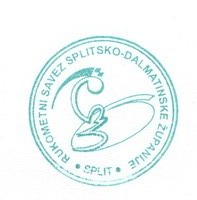 Dostaviti:Članovima UO-a RS SDŽ-eKlubovima Zboru rukometnih sudacaSDŽ-eZboru rukometnih treneraSDŽ-ePismohrana		Zapisnik sa17.sjedniceUpravnog odboraRS SDŽ-eodržane dana 14.03.2018. godineU  Kaštel Gomilici, Dne, 14.03.2018. godinePRISUTNI ČLANOVI UO-a:Joško Čizmić, predsjednik RS SDŽ-e,  Željko Bujas, dopredsjednik RS SDŽ-e,  Zvonko Borozan,Miro Barbarić,Davor Čićerić,Petar Metličić,  Goran Kosor, članovi UO RSSDŽODSUTNI ČLANOVI UO-a:Branko Matas,Mateo Buljan, članovi UO RS SDŽ-eOSTALI  PRISUTNI:Stanko Rajković, tajnik RS SDŽ-e ,Josip Lijić, predsjednik NO RS SDŽ-e, Ivica Marašzapisničar:Stanko Rajković, v.r.M.P.Predsjednik RS SDŽ-eJoško Čizmić, v.r.